1.adım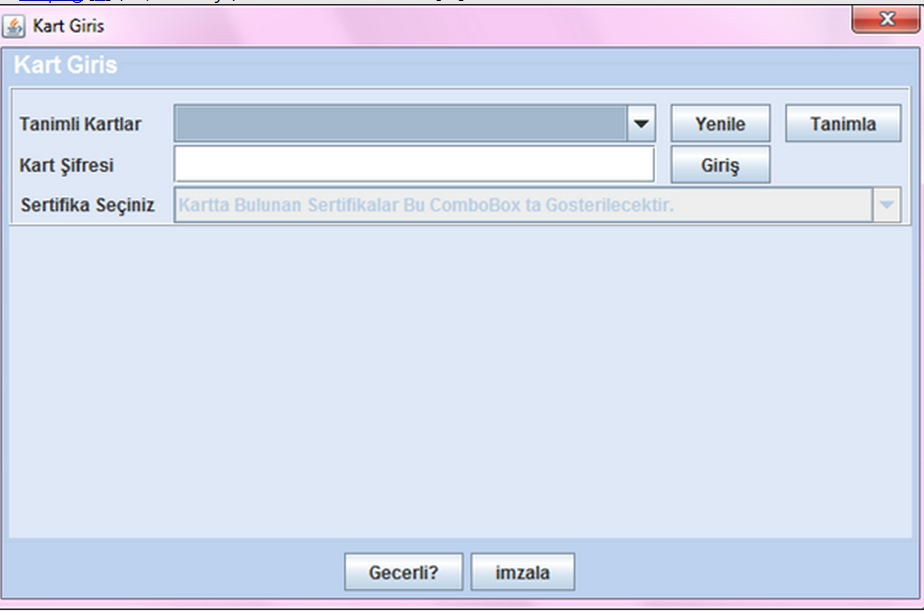 2.adım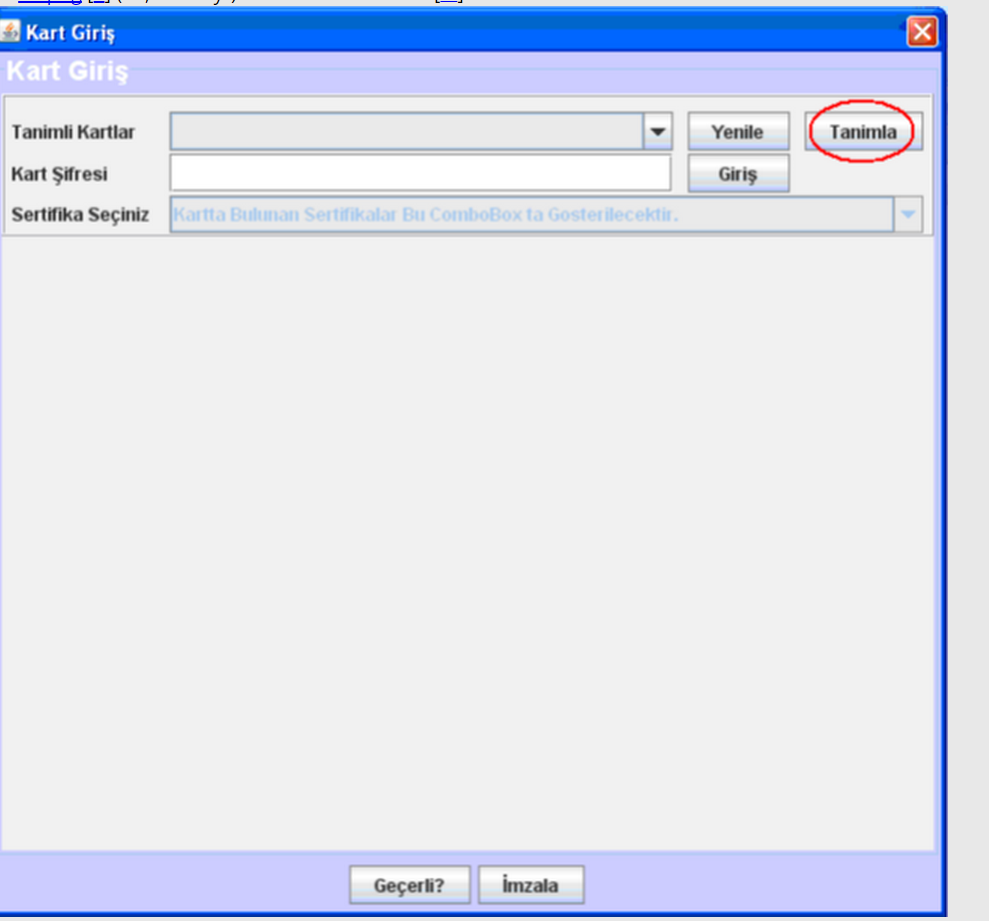 3. adım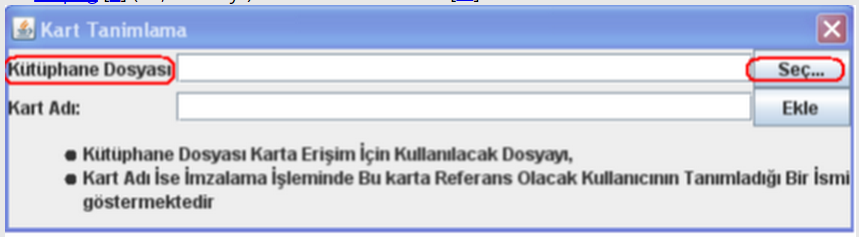 4.adım 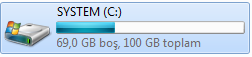 Seçilir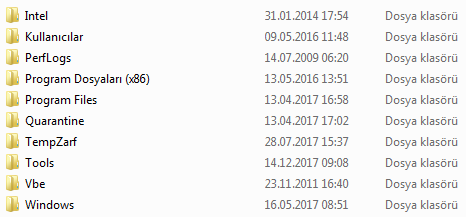 Windows dosyasına tıklanır.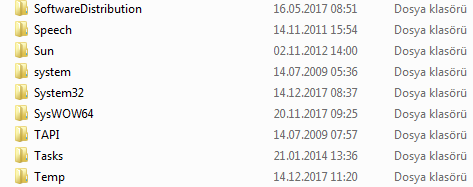 Yukarıda açılan sekmeden System 32 ye giriş yapılır. Buradan da 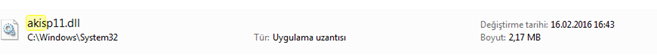 Seçilir.5.adım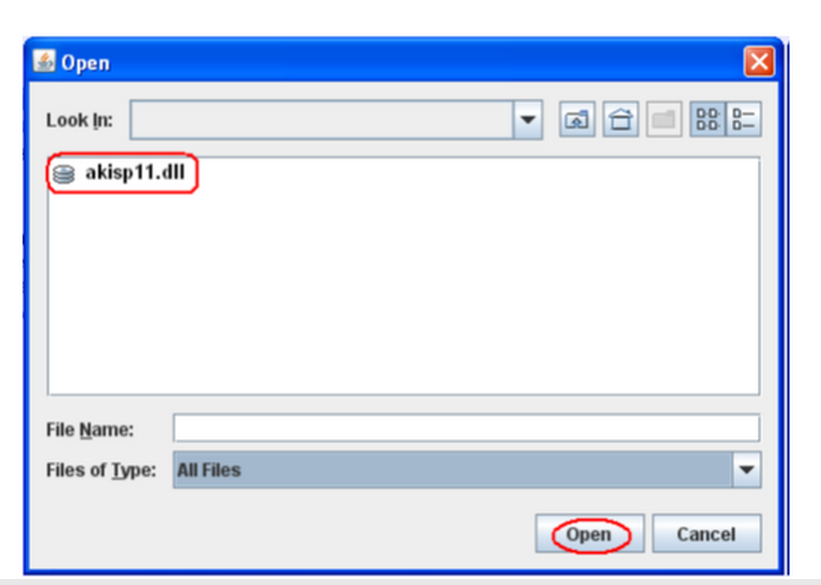 6.adım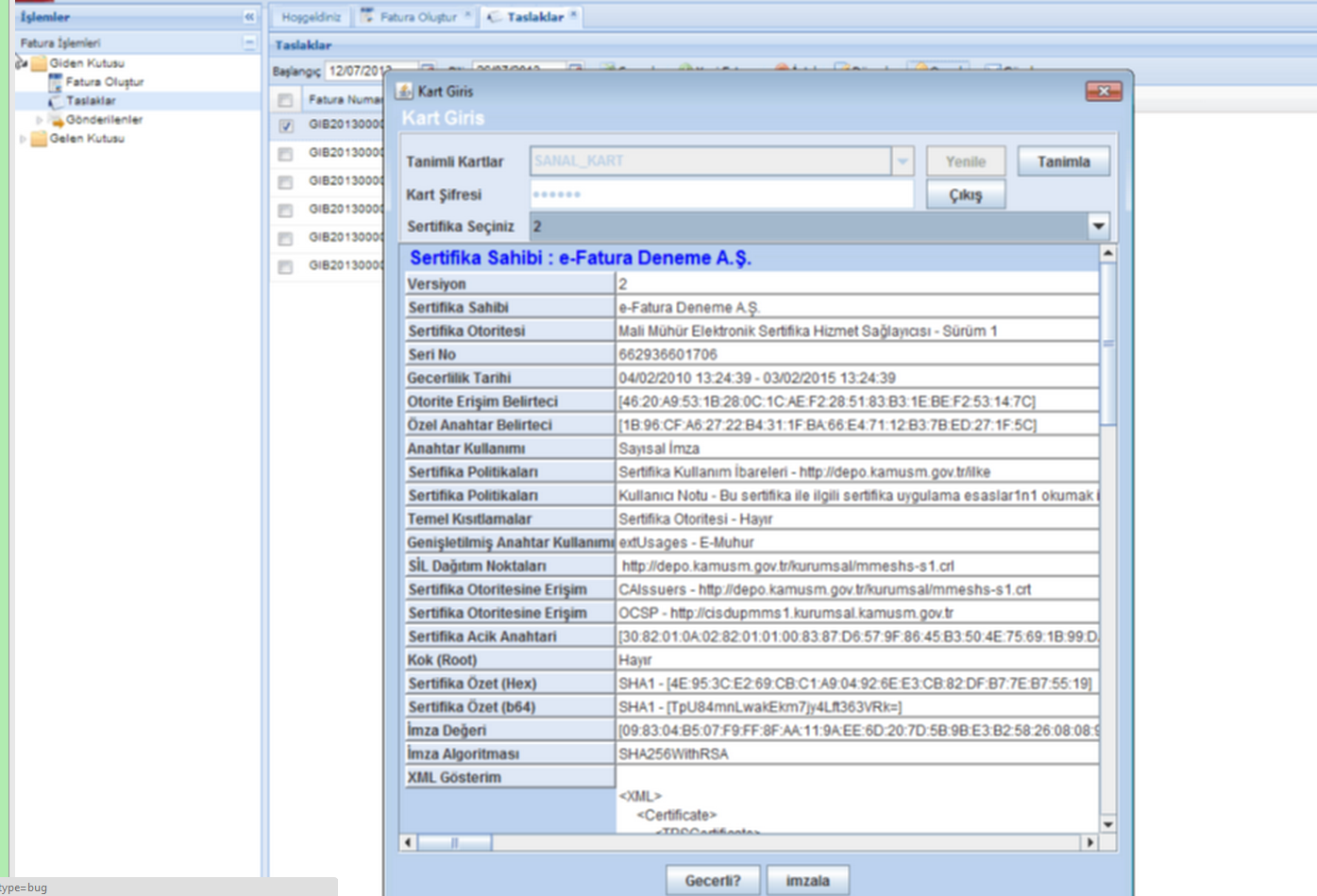 